WÓJT GMINY KAMIONKA WIELKA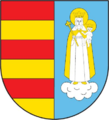 oraz Gminny Ośrodek Kultury w Kamionce Wielkiejzapraszają na:Turniej Szachowyo Puchar Wójta Gminy Kamionka Wielka 2023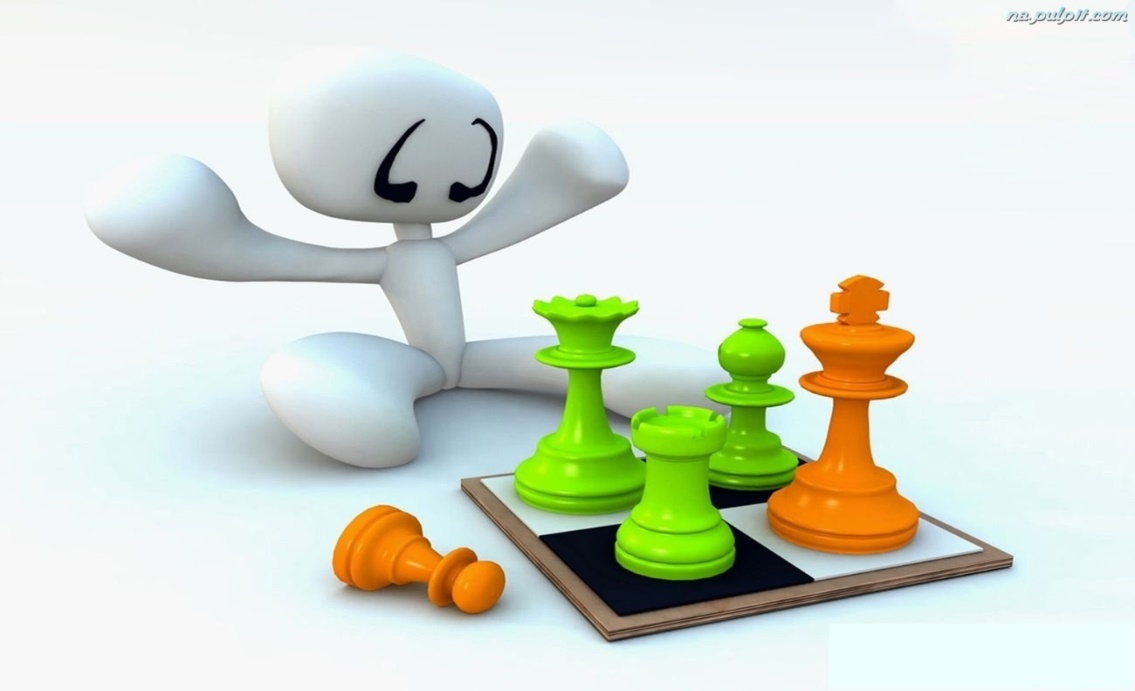 Termin: 	29.01.2023 r.Godz. 	10:00Miejsce: 	Zespół Szkolno-Przedszkolny 		w Kamionce WielkiejRegulamin Turnieju Szachowego o Puchar Wójta Gminy Kamionka Wielka 2023 dostępny jest na stronie www.kamionkawielka.pl w dziale SPORT/KULTURA